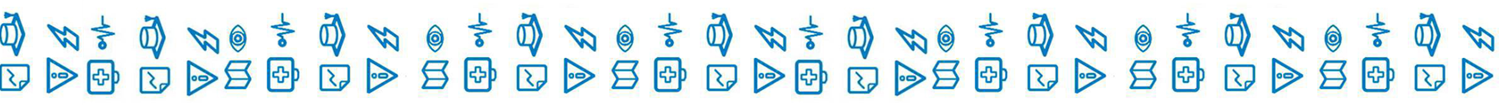 Информация о развитии рынка трудаЛенинградской области В августе 2020 года, в результате негативных последствий распространения коронавирусной инфекции (COVID-19), на рынке труда Ленинградской области зафиксирован рост численности обратившихся в целях поиска подходящей работы граждан, безработных граждан и уровня регистрируемой безработицы. Тенденция роста основных показателей, характеризующих рынок труда, наблюдается с начала апреля 2020 года.Гражданами, обратившимися в службу занятости населения в августе               2020 года, подано 14411 заявлений о предоставлении различного вида государственных услуг (далее – госуслуга).Госуслуги, предоставленные гражданам (таблица 1):по содействию в поиске подходящей работы – 7901 человек (почти каждый второй, из числа граждан, подавших заявление о предоставлении госуслуг); по профессиональной ориентации получено 1314 госуслуг.Безработными признаны 4588 человек (таблица 4), которым назначена социальная выплата в виде пособия по безработице (таблица 5).В течение августа с регистрационного учета сняты по различным причинам              5654 человека, из числа граждан, обратившихся в целях поиска подходящей работы, в т.ч. 1947 безработных граждан. При содействии службы занятости населения в августе: - трудоустроено на все виды работ 4194 человека, из них: 1298 человек (30,9%) безработные граждане, 2896 человек (69,1%) ищущие работу граждане,                 в том числе в период до признания их безработными, т.е. в течение нескольких дней (таблица 6); - приступили к профессиональному обучению 121 безработный гражданин.В январе-августе 2020 года служба занятости населения работала:- с 102183 заявлениями о предоставлении госуслуг, из них: каждый второй гражданин обратился за содействием в поиске подходящей работы – 52473 человека.При содействии службы занятости населения в январе-августе 2020 года:- трудоустроено на все виды работ 13246 человек;- эффективность трудоустройства граждан (отношение трудоустроенных граждан к ищущим работу гражданам обратившимся в службу занятости населения) – 25,2%. Из общего числа трудоустроенных: на общественные работы трудоустроены – 910 человек и на временные работы – 6115 несовершеннолетних граждан в возрасте 14-18 лет в свободное от учебы время;- 8366 гражданам (63,2% от всех трудоустроенных) работа предоставлена                в период до присвоения статуса «безработный».В январе-августе 2020 года:- получили госуслугу по профориентации 15557 граждан;- приступили к профессиональному обучению 2201 человек, в том числе:                        	867 безработных граждан,539 работников предприятий в рамках опережающего профессионального обучения,309 граждан в возрасте 50 лет и старше, а также граждан предпенсионного возраста (в рамках федерального/регионального проекта «Старшее поколение» национального проекта «Демография»),376 женщин в период отпуска по уходу за ребенком в возрасте до трех лет, а также женщин, имеющих детей дошкольного возраста, не состоящих в трудовых отношениях и обратившихся в органы службы занятости населения,107 работников предприятий-участников федерального проекта «Производительность труда и поддержка занятости»,3 незанятых инвалида;- на досрочную пенсию направлено 12 безработных граждан;- пособие по безработице назначено 37568 безработным гражданам.Спрос на рабочую силуНа 1 сентября 2020 года текущий спрос на рабочую силу составил 18565 единиц, что на 950 вакансий меньше, чем в начале января 2020 года.Вакансии распределились следующим образом: от 215 единиц                               (1,2% от текущего спроса на рабочую силу) в Подпорожском муниципальном районе до 2688 единиц (14,5%) в Кингисеппском муниципальном районе. В экономике региона сохранялась высокая потребность в рабочих кадрах.                     Для трудоустройства рабочих в начале августа 2020 года предлагались 12681 вакансия (68,3%), для инженерно-технических работников и служащих – 5884 вакансии (31,7%).Наибольшую потребность в кадрах испытывала сфера «обрабатывающие производства» – 3916 вакансий (21,1% от общего числа вакансий – 18575 единиц), далее по видам экономической деятельности: строительство – 3093 вакансии (16,7%);                                                                                                                                                                                                                                                                                                                                                                                                                                                                                                                                                                                                                                                                                                                                                                                                                                                                                                                                                                                                             государственное управление и обеспечение военной безопасности; социальное обеспечение – 2917 вакансий (15,7%);транспортировка и хранение – 1293 вакансии (7%);деятельность в области здравоохранения и социальных услуг – 1213 вакансий (6.5%);образование – 1103 вакансии (5,9%);сельское, лесное хозяйство, охота, рыболовство и рыбоводство – 1092 вакансии (5,9%);торговля оптовая и розничная; ремонт автотранспортных средств 
и мотоциклов – 947 вакансий (5,1%);обеспечение электрической энергией, газом и паром; кондиционирование воздуха – 466 вакансий (2,5%);деятельность административная и сопутствующие дополнительные услуги – 430 вакансий (2,3%);деятельность гостиниц и предприятий общественного питания – 404 вакансии (2,2%);водоснабжение; водоотведение, организация сбора и утилизации отходов, деятельность по ликвидации загрязнений – 363 вакансии (2%);добыча полезных ископаемых – 284 вакансии (1,5%);деятельность профессиональная, научная и техническая – 267 вакансий (1,4%);деятельность по операциям с недвижимым имуществом – 206 вакансий (1,1%);деятельность финансовая и страховая – 177 вакансий (1%);предоставление прочих видов услуг – 176 вакансий (1%); деятельность в области культуры, спорта, организации досуга и развлечений – 190 вакансий (1%);деятельность в области информации и связи – 23 вакансии (0,1%) и т.д.Текущий спрос на рабочую силу по сравнению с началом июля увеличился 
в следующих сферах деятельности:строительство - на 181 единицу; транспортировка и хранение – на 123 единицы;торговля оптовая и розничная; ремонт автотранспортных средств 
и мотоциклов - на 281 единицу;обеспечение электрической энергией, газом и паром; кондиционирование воздуха – на 43 единицы;деятельность административная и сопутствующие дополнительные услуги – на 75 единиц;деятельность гостиниц и предприятий общественного питания  - на 51 единицу;деятельность профессиональная, научная и техническая – на 24 единицы;добыча полезных ископаемых – на 75 единиц;деятельность по операциям с недвижимым имуществом – на 1 единицу;деятельность в области информации и связи – на 9 единиц.Спрос на рабочую силу по сравнению с началом июля текущего года сократился в следующих сферах деятельности:государственное управление и обеспечение военной безопасности; социальное обеспечение – на 75 вакансий;деятельность в области культуры, спорта, организации досуга и развлечений – на 130 единиц.образование – на 83 вакансии;водоснабжение; водоотведение, организация сбора и утилизации отходов, деятельность по ликвидации загрязнений – на 56 вакансий;предоставление прочих видов услуг –  на 185 вакансий;По 20 наименованиям наиболее востребованных рабочих профессий заявлено 6166 вакансий (33,1% от текущего спроса на рабочую силу). Предложение рабочей силы по этой группе профессий в 1,1 раза больше. По 20 наименованиям наиболее востребованных должностей инженерно-технических работников и служащих заявлено 3858 вакансий (20,8% от текущего спроса на рабочую силу). Предложение рабочей силы по этой группе профессий                        в 1,6 раза больше.Сохранялся высокий спрос на неквалифицированных работников. 
По 20 наименованиям наиболее востребованных профессий этой группы заявлено 3820 вакансий (20,6% от текущего спроса на рабочую силу). Предложение рабочей силы по этой группе профессий в 1,5 раза больше.На 1 сентября 2020 года напряженность на рынке труда в среднем 
по Ленинградской области составила 1,9 незанятого гражданина на одну вакансию (таблица 3). Численность безработных гражданВ августе 2020 года безработными признаны 4588 человек, что на 3668 человек больше, чем в августе 2019 года.К началу сентября 2020 года (по отношению к началу августа 2020 года) число безработных граждан увеличилось во всех муниципальных районах                                   и Сосновоборском городском округе.В моногородах численность безработных граждан увеличилась в г. Пикалево – до 223 человек (на 34 человека), в г. Сланцы – до 553 человек (на 8 человек),                        в г. Сясьстрой – до 201 человека (на 11 человек) (таблица 4.1).Состав безработных гражданВ общей численности безработных граждан, состоявших на учете в службе занятости населения, в начале сентября 2020 года (32689 человек):осуществлявших трудовую деятельность – 26850 человек (82,1%), из них:
по причинам прекращения трудовой деятельности:уволенные по собственному желанию – 18014 человек (67,1%);уволенные по соглашению сторон – 2419 человек (9%);уволенные в связи с ликвидацией организации, либо прекращением деятельности индивидуальным предпринимателем – 1042 человека (3,9%);уволенные с государственной службы – 178 человек (0,7%).Из 32689 безработных граждан:по возрасту:16-17 лет – 55 человек (0,2%);18-19 лет – 478 человек (1,4%);20-24 года – 2901 человек (8,9%);25-29 лет – 4631 человек (14,2%);30-49 лет – 20153 человека (61,7%);50 лет и старше – 4471 человек (13,6%);по образованию:высшее образование – 7002 человека (21,4%);среднее проф. образование – 7760 человек (23,7%);	среднее общее образование – 7783 человека (23,8%);основное общее образование – 6244 человека (19,1%);не имеющие основного общего образования – 3899 человек (11,9%);по отдельным категориям граждан:родителей, имеющих несовершеннолетних детей, всего – 14291 человек (43,7%);инвалидов – 820 человек (2,5%);граждан предпенсионного возраста – 1992 человека (6,1%);граждан, стремящихся возобновить трудовую деятельность после длительного перерыва (более одного года), – 5153 человека (15,8%);граждан, впервые ищущих работу (ранее не работавших), – 5839 человек (17,9%).Уровень регистрируемой безработицыНа 1 сентября 2020 года уровень регистрируемой безработицы                                    в Ленинградской области имел значение 3,13% (справочно: в начале января                  2020 года – 0,36%) (таблица 4).При среднеобластном уровне регистрируемой безработицы в начале сентября           2020 года – 3,13%, по территориям этот показатель имел значение: от 1,74% 
в Сосновоборском городском округе до 5,11% во  Всеволожском муниципальном районе. В 4 муниципальных районах Ленинградской области уровень регистрируемой безработицы несколько выше среднеобластного значения.По сравнению с началом августа 2020 года уровень регистрируемой безработицы сократился в Подпорожском муниципальном районе. Во всех остальных муниципальных районах и Сосновоборском городском округе уровень регистрируемой безработицы увеличился.Социальное партнерство в сфере трудаНа 1 сентября 2020 года в Ленинградской области действовали                                 1138 уведомительно зарегистрированных коллективных договоров, которыми охвачено 180,6 тыс. работающих граждан.Государственное управление охраной трудаВ августе 2020 года специалистами отдела охраны труда и социального партнёрства комитета принято участие в работе комиссий по расследованию                двух несчастных случаев, из них: один несчастный случай с тяжелым исходом, один несчастный случай со смертельным исходом.В рамках реализации подпрограммы «Улучшение условий и охраны труда                 в Ленинградской области» Государственной программы Ленинградской области «Содействие занятости населения Ленинградской области», утвержденной постановлением Правительства Ленинградской области от 07.12.2015 №466 комитетом проведены вебинары по охране труда в: Приозерском муниципальном районе (06.08.2020), Тихвинском муниципальном районе (13.08.2020), Бокситогорском муниципальном районе (18.07.2020), Сланцевском муниципальном районе (20.08.2020), Кингисеппском муниципальном районе (21.08.2020)                             и Волосовском муниципальном районе (26.08.2020).Также в целях совершенствования работы по обеспечению 
на территории Ленинградской области безопасных условий труда работников 
и распространения передового опыта в области охраны труда, а также 
в рамках реализации подпрограммы «Улучшение условий и охраны труда» государственной программы «Содействие занятости населения Ленинградской области», комитетом в 2020 году проводиться конкурс в номинациях: «Лучшая организация работы в области охраны труда» и «Лучший специалист по охране труда». Заседание конкурсной комиссии по определению победителей первого этапа конкурса состоялось 28 августа 2020 года.Справочно:По данным Петростата, в среднем за май-июль 2020 года,                                     в Ленинградской области уровень безработицы (по методологии МОТ) – 5,7%, численность безработных – 56 тыс. человек.Средняя заработная плата по Ленинградской области в июне 2020 года              (по последним данным Петростата) – 48608 руб.Средний размер пособия по безработице в августе 2020 года – 9449,93  руб.Величина прожиточного минимума для трудоспособного населения 
за 2 квартал 2020 года – 12067 руб. Размер минимальной заработной платы в Ленинградской области с 1 января 2020 года – 12800 руб.ЧИСЛЕННОСТЬ ГОСУСЛУГ, ОКАЗАННЫХ ГРАЖДАНАМ, ОБРАТИВШИМСЯ В СЛУЖБУ ЗАНЯТОСТИТаблица 1ИНФОРМАЦИЯ ПО МОНОГОРОДАМ ЛЕНИНГРАДСКОЙ ОБЛАСТИТаблица 4.1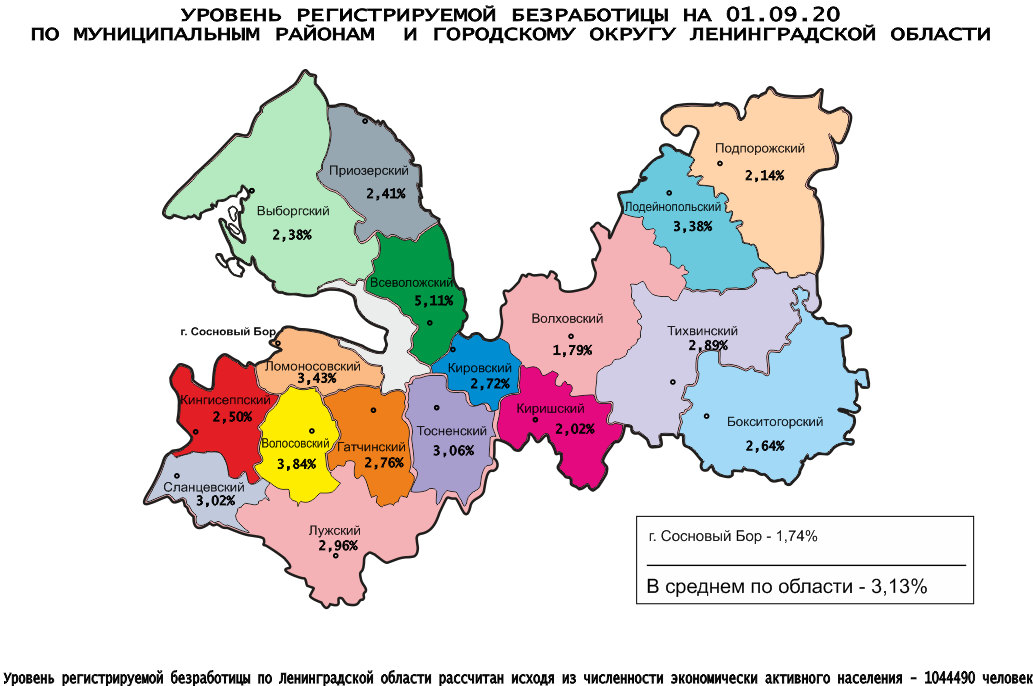 Комитет по труду и занятости населения Ленинградской области (www.job.lenobl.ru). Отдел анализа рынка труда, информации и программ занятостиСанкт-Петербург, Трамвайный пр., д.12, корп.2. Телефон: (812) 539-49-11, факс: (812) 539-47-40. Эл. почта: ktzn_lo@lenreg.ru.Общероссийская база вакансий «Работа в России»: https://trudvsem.ru; Роструд: www.rostrud.infoАДМИНИСТРАЦИЯ ЛЕНИНГРАДСКОЙ ОБЛАСТИ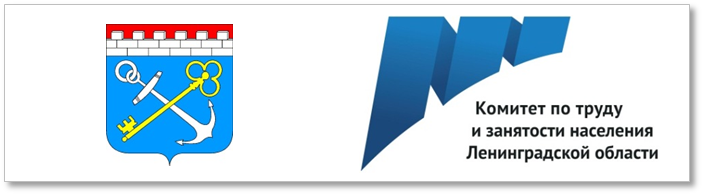 И Н Ф О Р М А Ц И Яо развитии рынка трудаЛенинградской областив августе 2020 года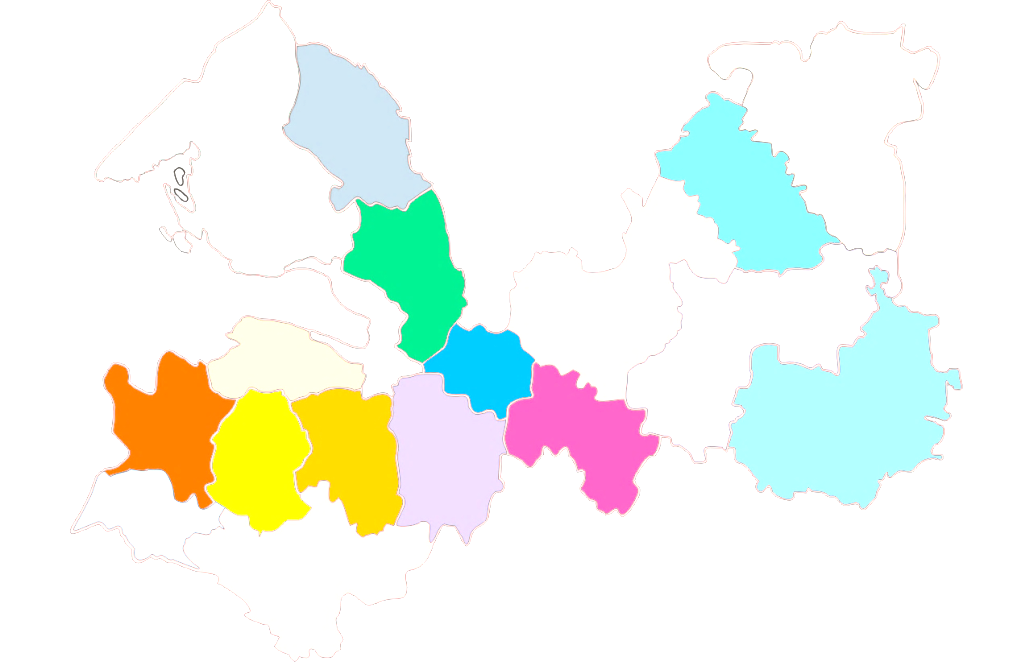 водитель – 1502электрик, электромонтер – 306каменщик – 88слесарь – 844электромонтажник - 278плотник – 81оператор – 571повар – 215электросварщик – 58швея – 557продавец – 180станочник – 45электрогазосварщик – 367маляр, штукатур – 137стропальщик – 28машинист – 340тракторист – 132сварщик – 13монтажник – 334токарь – 90инженер – 682мастер – 172бухгалтер – 69военнослужащий – 516полицейский (следователь) – 158инспектор – 58врач – 456фельдшер – 150механик – 48педагог (преподаватель, учитель) – 365охранник – 137администратор – 40медицинская сестра – 301менеджер – 110технолог – 28кассир – 191техник – 92экономист – 24агент – 176воспитатель – 85рабочие (включая подсобных рабочих, кухонных рабочих, дорожных рабочих, рабочих) – 1819рабочие (включая подсобных рабочих, кухонных рабочих, дорожных рабочих, рабочих) – 1819рабочие (включая подсобных рабочих, кухонных рабочих, дорожных рабочих, рабочих) – 1819уборщик – 571дворник – 88овощевод – 30стрелок – 432животновод – 55сторож (вахтер) – 28укладчик (упаковщик) – 284мойщик – 47санитар – 22грузчик – 136обработчик – 43почтальон – 17кладовщик – 99горничная – 39монтер пути – 76сортировщик – 34Ниже среднеобластного 
(менее 3,13%)Ниже среднеобластного 
(менее 3,13%)Ниже среднеобластного 
(менее 3,13%)Выше среднеобластного (более 3,13%)Выше среднеобластного (более 3,13%)Выше среднеобластного (более 3,13%)№п/пМуниципальныерайоны,городской округУровеньрег. безработицы, %№п/пМуниципальныерайоныУровеньрег. безработицы, %1.Сосновоборский г.о.   1,741.Лодейнопольский3,382.Волховский 1,792.Ломоносовский3,433.Киришский 2,023.Волосовский3,844.Выборгский2,384.Всеволожский5,115.Приозерский 2,416.Подпорожский 2,247.Кингисеппский 2,508.Бокситогорский2,649.Кировский 2,7210.Гатчинский2,7611.Тихвинский 2,8912.Лужский 2,9613.Сланцевский3,0214.Тосненский3,06№МуниципальныеИюльИюльИюльАвгустАвгустАвгустАвгустп/прайоны, городской округКоличествоОбратились за госуслугой по: Обратились за госуслугой по: КоличествоОбратились за госуслугой по:Обратились за госуслугой по:Обратились за госуслугой по:заявлений граждан о предоставлении госуслуг, (ед.)содействию в поиске подходящей работы, (чел.)профориентации, (чел.)заявлений граждан о предоставлении госуслуг, (ед.)содействию в поиске подходящей работы, (чел.)профориентации, (чел.)гр.4:   гр.1, %АВ12346791.Бокситогорский 6593684472263371,62.Волосовский 4492052445421622101,13.Волховский 108452420117352844108,24.Всеволожский 379418641952653171325570,05.Выборгский 223799651167070314674,76.Гатчинский 12909094011648182190,27.Кингисеппский823405307063135185,88.Киришский 32020439971440236303,49.Кировский 33828623736399144217,810.Лодейнопольский 235170131691112671,911.Ломоносовский570438584913163686,112.Лужский 4133069235224456,913.Подпорожский 4892136951716686105,714.Приозерский 5353450412261178,815.Сланцевский 568284157581248137102,316.Cосновоборский г.о.8413681346323252775,217.Тихвинский 428307563762573887,918.Тосненский 768483799960037130,1Итого по Лен.областиИтого по Лен.области158418675929144117901131491,1ЧИСЛЕННОСТЬ ГРАЖДАН, ОБРАТИВШИХСЯ ЗА СОДЕЙСТВИЕМ В ПОИСКЕ ПОДХОДЯЩЕЙ РАБОТЫ, 
ТЕКУЩИЙ СПРОС НА РАБОЧУЮ СИЛУЧИСЛЕННОСТЬ ГРАЖДАН, ОБРАТИВШИХСЯ ЗА СОДЕЙСТВИЕМ В ПОИСКЕ ПОДХОДЯЩЕЙ РАБОТЫ, 
ТЕКУЩИЙ СПРОС НА РАБОЧУЮ СИЛУЧИСЛЕННОСТЬ ГРАЖДАН, ОБРАТИВШИХСЯ ЗА СОДЕЙСТВИЕМ В ПОИСКЕ ПОДХОДЯЩЕЙ РАБОТЫ, 
ТЕКУЩИЙ СПРОС НА РАБОЧУЮ СИЛУЧИСЛЕННОСТЬ ГРАЖДАН, ОБРАТИВШИХСЯ ЗА СОДЕЙСТВИЕМ В ПОИСКЕ ПОДХОДЯЩЕЙ РАБОТЫ, 
ТЕКУЩИЙ СПРОС НА РАБОЧУЮ СИЛУЧИСЛЕННОСТЬ ГРАЖДАН, ОБРАТИВШИХСЯ ЗА СОДЕЙСТВИЕМ В ПОИСКЕ ПОДХОДЯЩЕЙ РАБОТЫ, 
ТЕКУЩИЙ СПРОС НА РАБОЧУЮ СИЛУЧИСЛЕННОСТЬ ГРАЖДАН, ОБРАТИВШИХСЯ ЗА СОДЕЙСТВИЕМ В ПОИСКЕ ПОДХОДЯЩЕЙ РАБОТЫ, 
ТЕКУЩИЙ СПРОС НА РАБОЧУЮ СИЛУЧИСЛЕННОСТЬ ГРАЖДАН, ОБРАТИВШИХСЯ ЗА СОДЕЙСТВИЕМ В ПОИСКЕ ПОДХОДЯЩЕЙ РАБОТЫ, 
ТЕКУЩИЙ СПРОС НА РАБОЧУЮ СИЛУЧИСЛЕННОСТЬ ГРАЖДАН, ОБРАТИВШИХСЯ ЗА СОДЕЙСТВИЕМ В ПОИСКЕ ПОДХОДЯЩЕЙ РАБОТЫ, 
ТЕКУЩИЙ СПРОС НА РАБОЧУЮ СИЛУЧИСЛЕННОСТЬ ГРАЖДАН, ОБРАТИВШИХСЯ ЗА СОДЕЙСТВИЕМ В ПОИСКЕ ПОДХОДЯЩЕЙ РАБОТЫ, 
ТЕКУЩИЙ СПРОС НА РАБОЧУЮ СИЛУЧИСЛЕННОСТЬ ГРАЖДАН, ОБРАТИВШИХСЯ ЗА СОДЕЙСТВИЕМ В ПОИСКЕ ПОДХОДЯЩЕЙ РАБОТЫ, 
ТЕКУЩИЙ СПРОС НА РАБОЧУЮ СИЛУЧИСЛЕННОСТЬ ГРАЖДАН, ОБРАТИВШИХСЯ ЗА СОДЕЙСТВИЕМ В ПОИСКЕ ПОДХОДЯЩЕЙ РАБОТЫ, 
ТЕКУЩИЙ СПРОС НА РАБОЧУЮ СИЛУЧИСЛЕННОСТЬ ГРАЖДАН, ОБРАТИВШИХСЯ ЗА СОДЕЙСТВИЕМ В ПОИСКЕ ПОДХОДЯЩЕЙ РАБОТЫ, 
ТЕКУЩИЙ СПРОС НА РАБОЧУЮ СИЛУЧИСЛЕННОСТЬ ГРАЖДАН, ОБРАТИВШИХСЯ ЗА СОДЕЙСТВИЕМ В ПОИСКЕ ПОДХОДЯЩЕЙ РАБОТЫ, 
ТЕКУЩИЙ СПРОС НА РАБОЧУЮ СИЛУЧИСЛЕННОСТЬ ГРАЖДАН, ОБРАТИВШИХСЯ ЗА СОДЕЙСТВИЕМ В ПОИСКЕ ПОДХОДЯЩЕЙ РАБОТЫ, 
ТЕКУЩИЙ СПРОС НА РАБОЧУЮ СИЛУЧИСЛЕННОСТЬ ГРАЖДАН, ОБРАТИВШИХСЯ ЗА СОДЕЙСТВИЕМ В ПОИСКЕ ПОДХОДЯЩЕЙ РАБОТЫ, 
ТЕКУЩИЙ СПРОС НА РАБОЧУЮ СИЛУЧИСЛЕННОСТЬ ГРАЖДАН, ОБРАТИВШИХСЯ ЗА СОДЕЙСТВИЕМ В ПОИСКЕ ПОДХОДЯЩЕЙ РАБОТЫ, 
ТЕКУЩИЙ СПРОС НА РАБОЧУЮ СИЛУЧИСЛЕННОСТЬ ГРАЖДАН, ОБРАТИВШИХСЯ ЗА СОДЕЙСТВИЕМ В ПОИСКЕ ПОДХОДЯЩЕЙ РАБОТЫ, 
ТЕКУЩИЙ СПРОС НА РАБОЧУЮ СИЛУЧИСЛЕННОСТЬ ГРАЖДАН, ОБРАТИВШИХСЯ ЗА СОДЕЙСТВИЕМ В ПОИСКЕ ПОДХОДЯЩЕЙ РАБОТЫ, 
ТЕКУЩИЙ СПРОС НА РАБОЧУЮ СИЛУЧИСЛЕННОСТЬ ГРАЖДАН, ОБРАТИВШИХСЯ ЗА СОДЕЙСТВИЕМ В ПОИСКЕ ПОДХОДЯЩЕЙ РАБОТЫ, 
ТЕКУЩИЙ СПРОС НА РАБОЧУЮ СИЛУЧИСЛЕННОСТЬ ГРАЖДАН, ОБРАТИВШИХСЯ ЗА СОДЕЙСТВИЕМ В ПОИСКЕ ПОДХОДЯЩЕЙ РАБОТЫ, 
ТЕКУЩИЙ СПРОС НА РАБОЧУЮ СИЛУЧИСЛЕННОСТЬ ГРАЖДАН, ОБРАТИВШИХСЯ ЗА СОДЕЙСТВИЕМ В ПОИСКЕ ПОДХОДЯЩЕЙ РАБОТЫ, 
ТЕКУЩИЙ СПРОС НА РАБОЧУЮ СИЛУЧИСЛЕННОСТЬ ГРАЖДАН, ОБРАТИВШИХСЯ ЗА СОДЕЙСТВИЕМ В ПОИСКЕ ПОДХОДЯЩЕЙ РАБОТЫ, 
ТЕКУЩИЙ СПРОС НА РАБОЧУЮ СИЛУЧИСЛЕННОСТЬ ГРАЖДАН, ОБРАТИВШИХСЯ ЗА СОДЕЙСТВИЕМ В ПОИСКЕ ПОДХОДЯЩЕЙ РАБОТЫ, 
ТЕКУЩИЙ СПРОС НА РАБОЧУЮ СИЛУЧИСЛЕННОСТЬ ГРАЖДАН, ОБРАТИВШИХСЯ ЗА СОДЕЙСТВИЕМ В ПОИСКЕ ПОДХОДЯЩЕЙ РАБОТЫ, 
ТЕКУЩИЙ СПРОС НА РАБОЧУЮ СИЛУЧИСЛЕННОСТЬ ГРАЖДАН, ОБРАТИВШИХСЯ ЗА СОДЕЙСТВИЕМ В ПОИСКЕ ПОДХОДЯЩЕЙ РАБОТЫ, 
ТЕКУЩИЙ СПРОС НА РАБОЧУЮ СИЛУЧИСЛЕННОСТЬ ГРАЖДАН, ОБРАТИВШИХСЯ ЗА СОДЕЙСТВИЕМ В ПОИСКЕ ПОДХОДЯЩЕЙ РАБОТЫ, 
ТЕКУЩИЙ СПРОС НА РАБОЧУЮ СИЛУЧИСЛЕННОСТЬ ГРАЖДАН, ОБРАТИВШИХСЯ ЗА СОДЕЙСТВИЕМ В ПОИСКЕ ПОДХОДЯЩЕЙ РАБОТЫ, 
ТЕКУЩИЙ СПРОС НА РАБОЧУЮ СИЛУЧИСЛЕННОСТЬ ГРАЖДАН, ОБРАТИВШИХСЯ ЗА СОДЕЙСТВИЕМ В ПОИСКЕ ПОДХОДЯЩЕЙ РАБОТЫ, 
ТЕКУЩИЙ СПРОС НА РАБОЧУЮ СИЛУЧИСЛЕННОСТЬ ГРАЖДАН, ОБРАТИВШИХСЯ ЗА СОДЕЙСТВИЕМ В ПОИСКЕ ПОДХОДЯЩЕЙ РАБОТЫ, 
ТЕКУЩИЙ СПРОС НА РАБОЧУЮ СИЛУЧИСЛЕННОСТЬ ГРАЖДАН, ОБРАТИВШИХСЯ ЗА СОДЕЙСТВИЕМ В ПОИСКЕ ПОДХОДЯЩЕЙ РАБОТЫ, 
ТЕКУЩИЙ СПРОС НА РАБОЧУЮ СИЛУТаблица 2Таблица 2Таблица 2Таблица 2Таблица 2Таблица 2Таблица 2Таблица 2Таблица 2№МуниципальныеЧисленность граждан, обратившихся за содействием в поиске подходящей работы:Численность граждан, обратившихся за содействием в поиске подходящей работы:Численность граждан, обратившихся за содействием в поиске подходящей работы:Численность граждан, обратившихся за содействием в поиске подходящей работы:Численность граждан, обратившихся за содействием в поиске подходящей работы:Численность граждан, обратившихся за содействием в поиске подходящей работы:Численность граждан, обратившихся за содействием в поиске подходящей работы:Численность граждан, обратившихся за содействием в поиске подходящей работы:Численность граждан, обратившихся за содействием в поиске подходящей работы:Численность граждан, обратившихся за содействием в поиске подходящей работы:Численность граждан, обратившихся за содействием в поиске подходящей работы:Численность граждан, обратившихся за содействием в поиске подходящей работы:Численность граждан, обратившихся за содействием в поиске подходящей работы:Численность граждан, обратившихся за содействием в поиске подходящей работы:Численность граждан, обратившихся за содействием в поиске подходящей работы:Численность граждан, обратившихся за содействием в поиске подходящей работы:Численность граждан, обратившихся за содействием в поиске подходящей работы:Численность граждан, обратившихся за содействием в поиске подходящей работы:Численность граждан, обратившихся за содействием в поиске подходящей работы:Текущий спрос на рабочуюТекущий спрос на рабочуюТекущий спрос на рабочуюТекущий спрос на рабочуюТекущий спрос на рабочуюТекущий спрос на рабочуюТекущий спрос на рабочуюТекущий спрос на рабочуюТекущий спрос на рабочуюп/прайоны, городской округ Поставлено на учет, (чел.)Поставлено на учет, (чел.)Поставлено на учет, (чел.)Поставлено на учет, (чел.)Поставлено на учет, (чел.)Поставлено на учет, (чел.)Поставлено на учет, (чел.)Поставлено на учет, (чел.)Поставлено на учет, (чел.)Состоит на учете, (чел.)Состоит на учете, (чел.)Состоит на учете, (чел.)Состоит на учете, (чел.)Состоит на учете, (чел.)Состоит на учете, (чел.)Состоит на учете, (чел.)Состоит на учете, (чел.)Состоит на учете, (чел.)Состоит на учете, (чел.)силу (вакансии), (ед.)силу (вакансии), (ед.)силу (вакансии), (ед.)силу (вакансии), (ед.)силу (вакансии), (ед.)силу (вакансии), (ед.)силу (вакансии), (ед.)силу (вакансии), (ед.)силу (вакансии), (ед.)июльиюльиюльавгуставгуставгустгр.2:гр.1,%гр.2:гр.1,%гр.2:гр.1,%01.08.202001.08.202001.08.202001.08.202001.09.202001.09.202001.09.202001.09.2020гр.5:гр.4,%гр.5:гр.4,%01.08.202001.08.202001.08.202001.09.202001.09.202001.09.2020гр.8:гр.7,%гр.8:гр.7,%гр.8:гр.7,%АB11122233344445555667778889991.Бокситогорский 36836836826326326371,571,571,5743743743743820820820820110,4110,441441441434434434483,183,12.Волосовский 205205205216216216105,4105,4105,49639639639631081108110811081112,3112,3302302302412412412136,4136,43.Волховский 524524524528528528100,8100,8100,811861186118611861259125912591259106,2106,2814814814882882882108,4108,44.Всеволожский 18641864186417131713171391,991,991,91142411424114241142412190121901219012190106,7106,7176017601760209920992099119,3119,35.Выборгский 99699699670370370370,670,670,626822682268226822904290429042904108,3108,3824824824851851851103,3103,36.Гатчинский 90990990981881881890,090,090,041664166416641664303430343034303103,3103,3123612361236127512751275103,2103,27.Кингисеппский 40540540531331331377,377,377,311691169116911691231123112311231105,3105,3261726172617268826882688102,7102,78.Киришский 204204204440440440215,7215,7215,7856856856856889889889889103,9103,9543543543546546546100,6100,69.Кировский 286286286399399399139,5139,5139,517221722172217221892189218921892109,9109,9957957957995995995104,0104,010.Лодейнопольский 17017017011111111165,365,365,3612612612612644644644644105,2105,2244244244319319319130,7130,711.Ломоносовский43843843831631631672,172,172,116291629162916291775177517751775109,0109,0192019201920203720372037106,1106,112.Лужский 30630630622422422473,273,273,211941194119411941218121812181218102,0102,0100110011001106310631063106,2106,213.Подпорожский 21321321316616616677,977,977,949149149149142142142142185,785,7199199199215215215108,0108,014.Приозерский 34534534526126126178,478,478,4819819819819882882882882107,7107,7537537537575575575107,1107,115.Сланцевский 28428428424824824887,387,387,3775775775775797797797797102,8102,8345345345363363363105,2105,216.Cосновоборский г.о.36836836832532532588,688,688,6764764764764792792792792103,7103,719891989198918961896189695,395,317.Тихвинский 30730730725725725783,783,783,711701170117011701269126912691269108,5108,5520520520810810810155,8155,818.Тосненский 483483483600600600124,2124,2124,226362636263626362909290929092909110,4110,412361236123611951195119596,796,7Итого по Ленинградской областиИтого по Ленинградской области86758675867579017901790191,291,291,23500135001350013500137276372763727637276106,5106,5174581745817458185651856518565106,3106,3КОЛИЧЕСТВО ПРЕДПРИЯТИЙ И ДВИЖЕНИЕ ЗАЯВЛЕННЫХ ИМИ ВАКАНСИЙ В МУНИЦИПАЛЬНЫХ РАЙОНАХ И ГОРОДСКОМ ОКРУГЕ  ЛЕНИНГРАДСКОЙ ОБЛАСТИ Таблица 3КОЛИЧЕСТВО ПРЕДПРИЯТИЙ И ДВИЖЕНИЕ ЗАЯВЛЕННЫХ ИМИ ВАКАНСИЙ В МУНИЦИПАЛЬНЫХ РАЙОНАХ И ГОРОДСКОМ ОКРУГЕ  ЛЕНИНГРАДСКОЙ ОБЛАСТИ Таблица 3КОЛИЧЕСТВО ПРЕДПРИЯТИЙ И ДВИЖЕНИЕ ЗАЯВЛЕННЫХ ИМИ ВАКАНСИЙ В МУНИЦИПАЛЬНЫХ РАЙОНАХ И ГОРОДСКОМ ОКРУГЕ  ЛЕНИНГРАДСКОЙ ОБЛАСТИ Таблица 3КОЛИЧЕСТВО ПРЕДПРИЯТИЙ И ДВИЖЕНИЕ ЗАЯВЛЕННЫХ ИМИ ВАКАНСИЙ В МУНИЦИПАЛЬНЫХ РАЙОНАХ И ГОРОДСКОМ ОКРУГЕ  ЛЕНИНГРАДСКОЙ ОБЛАСТИ Таблица 3КОЛИЧЕСТВО ПРЕДПРИЯТИЙ И ДВИЖЕНИЕ ЗАЯВЛЕННЫХ ИМИ ВАКАНСИЙ В МУНИЦИПАЛЬНЫХ РАЙОНАХ И ГОРОДСКОМ ОКРУГЕ  ЛЕНИНГРАДСКОЙ ОБЛАСТИ Таблица 3КОЛИЧЕСТВО ПРЕДПРИЯТИЙ И ДВИЖЕНИЕ ЗАЯВЛЕННЫХ ИМИ ВАКАНСИЙ В МУНИЦИПАЛЬНЫХ РАЙОНАХ И ГОРОДСКОМ ОКРУГЕ  ЛЕНИНГРАДСКОЙ ОБЛАСТИ Таблица 3КОЛИЧЕСТВО ПРЕДПРИЯТИЙ И ДВИЖЕНИЕ ЗАЯВЛЕННЫХ ИМИ ВАКАНСИЙ В МУНИЦИПАЛЬНЫХ РАЙОНАХ И ГОРОДСКОМ ОКРУГЕ  ЛЕНИНГРАДСКОЙ ОБЛАСТИ Таблица 3КОЛИЧЕСТВО ПРЕДПРИЯТИЙ И ДВИЖЕНИЕ ЗАЯВЛЕННЫХ ИМИ ВАКАНСИЙ В МУНИЦИПАЛЬНЫХ РАЙОНАХ И ГОРОДСКОМ ОКРУГЕ  ЛЕНИНГРАДСКОЙ ОБЛАСТИ Таблица 3КОЛИЧЕСТВО ПРЕДПРИЯТИЙ И ДВИЖЕНИЕ ЗАЯВЛЕННЫХ ИМИ ВАКАНСИЙ В МУНИЦИПАЛЬНЫХ РАЙОНАХ И ГОРОДСКОМ ОКРУГЕ  ЛЕНИНГРАДСКОЙ ОБЛАСТИ Таблица 3КОЛИЧЕСТВО ПРЕДПРИЯТИЙ И ДВИЖЕНИЕ ЗАЯВЛЕННЫХ ИМИ ВАКАНСИЙ В МУНИЦИПАЛЬНЫХ РАЙОНАХ И ГОРОДСКОМ ОКРУГЕ  ЛЕНИНГРАДСКОЙ ОБЛАСТИ Таблица 3КОЛИЧЕСТВО ПРЕДПРИЯТИЙ И ДВИЖЕНИЕ ЗАЯВЛЕННЫХ ИМИ ВАКАНСИЙ В МУНИЦИПАЛЬНЫХ РАЙОНАХ И ГОРОДСКОМ ОКРУГЕ  ЛЕНИНГРАДСКОЙ ОБЛАСТИ Таблица 3КОЛИЧЕСТВО ПРЕДПРИЯТИЙ И ДВИЖЕНИЕ ЗАЯВЛЕННЫХ ИМИ ВАКАНСИЙ В МУНИЦИПАЛЬНЫХ РАЙОНАХ И ГОРОДСКОМ ОКРУГЕ  ЛЕНИНГРАДСКОЙ ОБЛАСТИ Таблица 3КОЛИЧЕСТВО ПРЕДПРИЯТИЙ И ДВИЖЕНИЕ ЗАЯВЛЕННЫХ ИМИ ВАКАНСИЙ В МУНИЦИПАЛЬНЫХ РАЙОНАХ И ГОРОДСКОМ ОКРУГЕ  ЛЕНИНГРАДСКОЙ ОБЛАСТИ Таблица 3КОЛИЧЕСТВО ПРЕДПРИЯТИЙ И ДВИЖЕНИЕ ЗАЯВЛЕННЫХ ИМИ ВАКАНСИЙ В МУНИЦИПАЛЬНЫХ РАЙОНАХ И ГОРОДСКОМ ОКРУГЕ  ЛЕНИНГРАДСКОЙ ОБЛАСТИ Таблица 3КОЛИЧЕСТВО ПРЕДПРИЯТИЙ И ДВИЖЕНИЕ ЗАЯВЛЕННЫХ ИМИ ВАКАНСИЙ В МУНИЦИПАЛЬНЫХ РАЙОНАХ И ГОРОДСКОМ ОКРУГЕ  ЛЕНИНГРАДСКОЙ ОБЛАСТИ Таблица 3КОЛИЧЕСТВО ПРЕДПРИЯТИЙ И ДВИЖЕНИЕ ЗАЯВЛЕННЫХ ИМИ ВАКАНСИЙ В МУНИЦИПАЛЬНЫХ РАЙОНАХ И ГОРОДСКОМ ОКРУГЕ  ЛЕНИНГРАДСКОЙ ОБЛАСТИ Таблица 3КОЛИЧЕСТВО ПРЕДПРИЯТИЙ И ДВИЖЕНИЕ ЗАЯВЛЕННЫХ ИМИ ВАКАНСИЙ В МУНИЦИПАЛЬНЫХ РАЙОНАХ И ГОРОДСКОМ ОКРУГЕ  ЛЕНИНГРАДСКОЙ ОБЛАСТИ Таблица 3КОЛИЧЕСТВО ПРЕДПРИЯТИЙ И ДВИЖЕНИЕ ЗАЯВЛЕННЫХ ИМИ ВАКАНСИЙ В МУНИЦИПАЛЬНЫХ РАЙОНАХ И ГОРОДСКОМ ОКРУГЕ  ЛЕНИНГРАДСКОЙ ОБЛАСТИ Таблица 3КОЛИЧЕСТВО ПРЕДПРИЯТИЙ И ДВИЖЕНИЕ ЗАЯВЛЕННЫХ ИМИ ВАКАНСИЙ В МУНИЦИПАЛЬНЫХ РАЙОНАХ И ГОРОДСКОМ ОКРУГЕ  ЛЕНИНГРАДСКОЙ ОБЛАСТИ Таблица 3КОЛИЧЕСТВО ПРЕДПРИЯТИЙ И ДВИЖЕНИЕ ЗАЯВЛЕННЫХ ИМИ ВАКАНСИЙ В МУНИЦИПАЛЬНЫХ РАЙОНАХ И ГОРОДСКОМ ОКРУГЕ  ЛЕНИНГРАДСКОЙ ОБЛАСТИ Таблица 3КОЛИЧЕСТВО ПРЕДПРИЯТИЙ И ДВИЖЕНИЕ ЗАЯВЛЕННЫХ ИМИ ВАКАНСИЙ В МУНИЦИПАЛЬНЫХ РАЙОНАХ И ГОРОДСКОМ ОКРУГЕ  ЛЕНИНГРАДСКОЙ ОБЛАСТИ Таблица 3КОЛИЧЕСТВО ПРЕДПРИЯТИЙ И ДВИЖЕНИЕ ЗАЯВЛЕННЫХ ИМИ ВАКАНСИЙ В МУНИЦИПАЛЬНЫХ РАЙОНАХ И ГОРОДСКОМ ОКРУГЕ  ЛЕНИНГРАДСКОЙ ОБЛАСТИ Таблица 3КОЛИЧЕСТВО ПРЕДПРИЯТИЙ И ДВИЖЕНИЕ ЗАЯВЛЕННЫХ ИМИ ВАКАНСИЙ В МУНИЦИПАЛЬНЫХ РАЙОНАХ И ГОРОДСКОМ ОКРУГЕ  ЛЕНИНГРАДСКОЙ ОБЛАСТИ Таблица 3КОЛИЧЕСТВО ПРЕДПРИЯТИЙ И ДВИЖЕНИЕ ЗАЯВЛЕННЫХ ИМИ ВАКАНСИЙ В МУНИЦИПАЛЬНЫХ РАЙОНАХ И ГОРОДСКОМ ОКРУГЕ  ЛЕНИНГРАДСКОЙ ОБЛАСТИ Таблица 3КОЛИЧЕСТВО ПРЕДПРИЯТИЙ И ДВИЖЕНИЕ ЗАЯВЛЕННЫХ ИМИ ВАКАНСИЙ В МУНИЦИПАЛЬНЫХ РАЙОНАХ И ГОРОДСКОМ ОКРУГЕ  ЛЕНИНГРАДСКОЙ ОБЛАСТИ Таблица 3КОЛИЧЕСТВО ПРЕДПРИЯТИЙ И ДВИЖЕНИЕ ЗАЯВЛЕННЫХ ИМИ ВАКАНСИЙ В МУНИЦИПАЛЬНЫХ РАЙОНАХ И ГОРОДСКОМ ОКРУГЕ  ЛЕНИНГРАДСКОЙ ОБЛАСТИ Таблица 3КОЛИЧЕСТВО ПРЕДПРИЯТИЙ И ДВИЖЕНИЕ ЗАЯВЛЕННЫХ ИМИ ВАКАНСИЙ В МУНИЦИПАЛЬНЫХ РАЙОНАХ И ГОРОДСКОМ ОКРУГЕ  ЛЕНИНГРАДСКОЙ ОБЛАСТИ Таблица 3КОЛИЧЕСТВО ПРЕДПРИЯТИЙ И ДВИЖЕНИЕ ЗАЯВЛЕННЫХ ИМИ ВАКАНСИЙ В МУНИЦИПАЛЬНЫХ РАЙОНАХ И ГОРОДСКОМ ОКРУГЕ  ЛЕНИНГРАДСКОЙ ОБЛАСТИ Таблица 3КОЛИЧЕСТВО ПРЕДПРИЯТИЙ И ДВИЖЕНИЕ ЗАЯВЛЕННЫХ ИМИ ВАКАНСИЙ В МУНИЦИПАЛЬНЫХ РАЙОНАХ И ГОРОДСКОМ ОКРУГЕ  ЛЕНИНГРАДСКОЙ ОБЛАСТИ Таблица 3КОЛИЧЕСТВО ПРЕДПРИЯТИЙ И ДВИЖЕНИЕ ЗАЯВЛЕННЫХ ИМИ ВАКАНСИЙ В МУНИЦИПАЛЬНЫХ РАЙОНАХ И ГОРОДСКОМ ОКРУГЕ  ЛЕНИНГРАДСКОЙ ОБЛАСТИ Таблица 3КОЛИЧЕСТВО ПРЕДПРИЯТИЙ И ДВИЖЕНИЕ ЗАЯВЛЕННЫХ ИМИ ВАКАНСИЙ В МУНИЦИПАЛЬНЫХ РАЙОНАХ И ГОРОДСКОМ ОКРУГЕ  ЛЕНИНГРАДСКОЙ ОБЛАСТИ Таблица 3КОЛИЧЕСТВО ПРЕДПРИЯТИЙ И ДВИЖЕНИЕ ЗАЯВЛЕННЫХ ИМИ ВАКАНСИЙ В МУНИЦИПАЛЬНЫХ РАЙОНАХ И ГОРОДСКОМ ОКРУГЕ  ЛЕНИНГРАДСКОЙ ОБЛАСТИ Таблица 3№ п/пМуниципальныерайоны, городской округк-во работодателей,к-во работодателей,количество вакансий,ед.количество вакансий,ед.количество вакансий,ед.количество вакансий,ед.количество вакансий,ед.количество вакансий,ед.кол-во вакансий, срок жизни которыхкол-во вакансий, срок жизни которыхкол-во вакансий, срок жизни которыхкол-во вакансий, срок жизни которыхкол-во вакансий, ед.кол-во вакансий, ед.кол-во вакансий, ед.кол-во вакансий, ед.кол-вовакансий,кол-вовакансий,кол-воспец-тей,кол-воспец-тей,кол-воспец-тей,кол-вовакансий,кол-вовакансий,кол-вовакансий,кол-вовакансий,кол-вовакансий,кол-во незанятых гражданкол-во незанятых гражданкол-во незанятых гражданкол-во незанятых граждан№ п/пМуниципальныерайоны, городской округпредост. вак.,ед.предост. вак.,ед.на
 01.08.20на
 01.08.20на
 01.08.20на 01.09.20на 01.09.20на 01.09.20от 1 дня  до 3-х  м-цевот 1 дня  до 3-х  м-цевболее 3-х м-цевболее 3-х м-цевна раб. проф.на раб. проф.на раб. проф.на долж. служ.по которым указана зарплатапо которым указана зарплатапо кот. даны вакансиипо кот. даны вакансиипо кот. даны вакансиизаявлен.за августзаявлен.за августснятых за августпрошедших за августпрошедших за август чел.на 1 вакансию чел.на 1 вакансию чел.на 1 вакансию чел.на 1 вакансиюАВ1122233344556667889991010111212131313131.Бокситогорский 58584144144143443443442552558989254254254903443449999992732733436876872,42,42,42,42.Волосовский 8080302302302412412412174174238238272272272140412412125125125137137274394392,62,62,62,63.Волховский 1051058148148148828828823073071921925615615613218828821901901906426425741 4561 4561,41,41,41,44.Всеволожский 2412411 7601 7601 7602099209920991 3371 3372962961 3661 3661 3667332 1032 1032842842849069065632 6662 6665,65,65,65,65.Выборгский 113113824824824851851851848848334154154154368528522052052055355355071 3591 3593,43,43,43,46.Гатчинский 1411411 2361 2361 2361275127512756576576186189909909902851 2751 2751971971974014013621 6371 6373,43,43,43,47.Кингисеппский 1561562 6172 6172 6172688268826882 1822 1825065061 8891 8891 8897992 6882 6883023023023193192482 9362 9360,50,50,50,58.Киришский 919154354354354654654650050046463263263262205465461361361364374374349809801,61,61,61,69.Кировский 1051059579579579959959953073076886886326326323639959952002002002132131751 1701 1701,81,81,81,810.Лодейнопольский 454524424424431931931928528534341691691691503193199999992302301554744742,02,02,02,011.Ломоносовский 88881 9201 9201 9202037203720378188181 2191 2191 7731 7731 7732642 0372 037170170170200200832 1202 1200,80,80,80,812.Лужский 1371371 0011 0011 0011063106310636196194444446996996993641 0631 0632532532532402401781 2411 2411,11,11,11,113.Подпорожский 40401991991992152152155252125125132132132832152157272722072071914064061,91,91,91,914.Приозерский 76765375375375755755751711711521523683683682075755751661661663833833459209201,51,51,51,515.Сланцевский 606034534534536336336330230261612212212211423633631211211212462462285915912,22,22,22,216.Cосновоборский г.о.1111111 9891 9891 9891896189618965055051 3911 3911 3041 3041 3045921 8961 8962102102101981982912 1872 1870,40,40,40,417.Тихвинский 97975205205208108108105255252852855165165162948108101981981984254251359459451,61,61,61,618.Тосненский 1731731 2361 2361 2361195119511957087084874877947947944011 2001 2002812812813343343701 5701 5702,42,42,42,4Итого по Ленинградской областиИтого по Ленинградской области191919191745817458174581856518565185651055210552687468741268112681126815884185751857533083308330863266326520923784237842,02,02,02,01,61,6БЕЗРАБОТНЫЕ, УРОВЕНЬ РЕГИСТРИРУЕМОЙ БЕЗРАБОТИЦЫБЕЗРАБОТНЫЕ, УРОВЕНЬ РЕГИСТРИРУЕМОЙ БЕЗРАБОТИЦЫБЕЗРАБОТНЫЕ, УРОВЕНЬ РЕГИСТРИРУЕМОЙ БЕЗРАБОТИЦЫБЕЗРАБОТНЫЕ, УРОВЕНЬ РЕГИСТРИРУЕМОЙ БЕЗРАБОТИЦЫБЕЗРАБОТНЫЕ, УРОВЕНЬ РЕГИСТРИРУЕМОЙ БЕЗРАБОТИЦЫБЕЗРАБОТНЫЕ, УРОВЕНЬ РЕГИСТРИРУЕМОЙ БЕЗРАБОТИЦЫБЕЗРАБОТНЫЕ, УРОВЕНЬ РЕГИСТРИРУЕМОЙ БЕЗРАБОТИЦЫБЕЗРАБОТНЫЕ, УРОВЕНЬ РЕГИСТРИРУЕМОЙ БЕЗРАБОТИЦЫБЕЗРАБОТНЫЕ, УРОВЕНЬ РЕГИСТРИРУЕМОЙ БЕЗРАБОТИЦЫБЕЗРАБОТНЫЕ, УРОВЕНЬ РЕГИСТРИРУЕМОЙ БЕЗРАБОТИЦЫБЕЗРАБОТНЫЕ, УРОВЕНЬ РЕГИСТРИРУЕМОЙ БЕЗРАБОТИЦЫБЕЗРАБОТНЫЕ, УРОВЕНЬ РЕГИСТРИРУЕМОЙ БЕЗРАБОТИЦЫТаблица 4Таблица 4Таблица 4Таблица 4Таблица 4Таблица 4Таблица 4Таблица 4Таблица 4Таблица 4Таблица 4Таблица 4№МуниципальныеБезработные:Безработные:Безработные:Безработные:Безработные:Безработные:Безработные:Уровень регистрируемой  безработицы, (%)Уровень регистрируемой  безработицы, (%)Уровень регистрируемой  безработицы, (%)п/п районы, городской округПоставлено на учет, (чел.)Поставлено на учет, (чел.)Поставлено на учет, (чел.)Поставлено на учет, (чел.)Состоит на учете, (чел.)Состоит на учете, (чел.)Состоит на учете, (чел.)июльавгустгр.2:гр1,%гр.2:гр1,%01.08.202001.09.2020гр.5:гр.4,%01.08.202001.09.2020гр.8-гр.7, п/пАB12334567891.Бокситогорский17215590,1658658739112,32,352,640,292.Волосовский173183105,8858858992115,63,323,840,523.Волховский18313674,3100710071054104,71,711,790,084.Всеволожский1680126875,59748974810510107,84,745,110,375.Выборгский50538776,6228322832546111,52,132,380,256.Гатчинский63953984,4364236424032110,72,492,760,277.Кингисеппский17413979,9104410441093104,72,392,500,118.Киришский18912365,1795795829104,31,942,020,089.Кировский28222379,1142214221543108,52,512,720,2110.Лодейнопольский1316751,1560560578103,23,273,380,1111.Ломоносовский25523993,7135213521506111,43,083,430,3512.Лужский23719883,5105710571134107,32,762,960,2013.Подпорожский1014140,640340338595,52,242,14-0,1014.Приозерский14613189,7748748834111,52,162,410,2515.Сланцевский1569862,8676676688101,82,963,020,0516.Cосновоборский г.о.11611094,8568568646113,71,531,740,2117.Тихвинский22217880,2107610761173109,02,652,890,2418.Тосненский41837389,2214121412407112,42,723,060,34Итого по Ленинградской областиИтого по Ленинградской области5779458879,4300383003832689108,82,883,130,25№п/пМоногородаКоличество безработных граждан, чел.Количество безработных граждан, чел.Уровень регистрируемой безработицы, %Уровень регистрируемой безработицы, %Количество вакансий, ед.Количество вакансий, ед.Количество безработных на одну вакансию, чел.Количество безработных на одну вакансию, чел.01.08.202001.09.202001.08.202001.09.202001.08.202001.09.202001.08.202001.09.20201.г. Пикалево1892231,772,092742050,71,12.г. Сланцы5455533,013,053012931,81,93.г. Сясьстрой1902012,242,36941072,01,9СОЦИАЛЬНЫЕ ВЫПЛАТЫ В ВИДЕ ПОСОБИЯ ПО БЕЗРАБОТИЦЕСОЦИАЛЬНЫЕ ВЫПЛАТЫ В ВИДЕ ПОСОБИЯ ПО БЕЗРАБОТИЦЕСОЦИАЛЬНЫЕ ВЫПЛАТЫ В ВИДЕ ПОСОБИЯ ПО БЕЗРАБОТИЦЕСОЦИАЛЬНЫЕ ВЫПЛАТЫ В ВИДЕ ПОСОБИЯ ПО БЕЗРАБОТИЦЕСОЦИАЛЬНЫЕ ВЫПЛАТЫ В ВИДЕ ПОСОБИЯ ПО БЕЗРАБОТИЦЕСОЦИАЛЬНЫЕ ВЫПЛАТЫ В ВИДЕ ПОСОБИЯ ПО БЕЗРАБОТИЦЕСОЦИАЛЬНЫЕ ВЫПЛАТЫ В ВИДЕ ПОСОБИЯ ПО БЕЗРАБОТИЦЕСОЦИАЛЬНЫЕ ВЫПЛАТЫ В ВИДЕ ПОСОБИЯ ПО БЕЗРАБОТИЦЕСОЦИАЛЬНЫЕ ВЫПЛАТЫ В ВИДЕ ПОСОБИЯ ПО БЕЗРАБОТИЦЕСОЦИАЛЬНЫЕ ВЫПЛАТЫ В ВИДЕ ПОСОБИЯ ПО БЕЗРАБОТИЦЕТаблица 5Таблица 5Таблица 5№п/пМуниципальныерайоны, городской округНазначены социальные выплаты в виде пособия по безработице, чел.Назначены социальные выплаты в виде пособия по безработице, чел.Назначены социальные выплаты в виде пособия по безработице, чел.Получали социальные выплаты в виде пособия по безработице, чел.Получали социальные выплаты в виде пособия по безработице, чел.Получали социальные выплаты в виде пособия по безработице, чел.Получали социальные выплаты в виде пособия по безработице, чел.Получали социальные выплаты в виде пособия по безработице, чел.Получали социальные выплаты в виде пособия по безработице, чел.июльавгустгр.2:гр.1, %01.08.202001.09.202001.09.202001.09.2020гр.5:гр.4, %гр.5:гр.4, %АB1234555661.Бокситогорский 17215590,1638712712712111,6111,62.Волосовский 173183105,8811974974974120,1120,13.Волховский 18313674,3986102110211021103,5103,54.Всеволожский 1680126875,58637950995099509110,1110,15.Выборгский 50538776,62132244824482448114,8114,86.Гатчинский 63953984,43560395239523952111,0111,07.Кингисеппский 17413979,91017103310331033101,6101,68.Киришский 18912365,1783821821821104,9104,99.Кировский 28222379,11353146414641464108,2108,210.Лодейнопольский 1316751,1555572572572103,1103,111.Ломоносовский 25523993,71289145614561456113,0113,012.Лужский 23719883,51041112211221122107,8107,813.Подпорожский 1014140,639636136136191,291,214.Приозерский 14613189,7733814814814111,1111,115.Сланцевский 1569862,8661674674674102,0102,016.Cосновоборский г.о.11611094,8547626626626114,4114,417.Тихвинский 22217880,21063115611561156108,7108,718.Тосненский 41837389,21899222522252225117,2117,2Итого по Ленинградской областиИтого по Ленинградской области5779458879,428101309403094030940110,1110,1ТРУДОУСТРОЙСТВО ИЩУЩИХ И БЕЗРАБОТНЫХ ГРАЖДАНТРУДОУСТРОЙСТВО ИЩУЩИХ И БЕЗРАБОТНЫХ ГРАЖДАНТРУДОУСТРОЙСТВО ИЩУЩИХ И БЕЗРАБОТНЫХ ГРАЖДАНТРУДОУСТРОЙСТВО ИЩУЩИХ И БЕЗРАБОТНЫХ ГРАЖДАНТРУДОУСТРОЙСТВО ИЩУЩИХ И БЕЗРАБОТНЫХ ГРАЖДАНТРУДОУСТРОЙСТВО ИЩУЩИХ И БЕЗРАБОТНЫХ ГРАЖДАНТРУДОУСТРОЙСТВО ИЩУЩИХ И БЕЗРАБОТНЫХ ГРАЖДАНТРУДОУСТРОЙСТВО ИЩУЩИХ И БЕЗРАБОТНЫХ ГРАЖДАНТРУДОУСТРОЙСТВО ИЩУЩИХ И БЕЗРАБОТНЫХ ГРАЖДАНТРУДОУСТРОЙСТВО ИЩУЩИХ И БЕЗРАБОТНЫХ ГРАЖДАНТРУДОУСТРОЙСТВО ИЩУЩИХ И БЕЗРАБОТНЫХ ГРАЖДАНТаблица 6Таблица 6Таблица 6Таблица 6Таблица 6Таблица 6Таблица 6Таблица 6Таблица 6Таблица 6Таблица 6№МуниципальныеМуниципальныеТрудоустроено:Трудоустроено:Трудоустроено:Трудоустроено:Трудоустроено:Трудоустроено:Трудоустроено:Трудоустроено:п/прайоны, городской округ районы, городской округ всего, чел.всего, чел.всего, чел.всего, чел.в т. ч. безработных, чел.в т. ч. безработных, чел.в т. ч. безработных, чел.в т. ч. безработных, чел.июльавгуставгустгр.2:гр.1,%июльиюльавгустгр.5:гр.4,%АBB122344561.1.Бокситогорский 20120120113265,7414545109,82.2.Волосовский 5656564376,8263131119,23.3.Волховский 36536536535797,8394747120,54.4.Всеволожский 566566566736130,0271375375138,45.5.Выборгский 57257257238266,8659696147,76.6.Гатчинский 52752752738673,296808083,37.7.Кингисеппский 26326326319172,6525959113,58.8.Киришский 999999349352,5586666113,89.9.Кировский 676767198295,5577373128,110.10.Лодейнопольский 7474743750,019111157,911.11.Ломоносовский 23123123113458,0565858103,612.12.Лужский 1211211217965,3627575121,013.13.Подпорожский 131131131141107,6313131100,014.14.Приозерский 22622622616271,732252578,115.15.Сланцевский 20120120118290,5385353139,516.16.Cосновоборский г.о.227227227280123,327212177,817.17.Тихвинский 1231231239577,260595998,318.18.Тосненский 156156156310198,798939394,9Итого по Ленинградской областиИтого по Ленинградской областиИтого по Ленинградской области420642064206419499,7112812981298115,1